            РЕПУБЛИКА СРБИЈАМИНИСТАРСТВО ФИНАНСИЈА             ПОРЕСКА УПРАВА   Број: 000-404-01-00513/2018-K0121         Дана: 09.01.2019. године                  Београд           На основу члана члана 116. Закона о јавним набавкама (,,Службени гласник РС“, бр. 124/12, 14/15 и 68/15), Министарство финансија, Пореска управа -  Централа објављује:ОБАВЕШТЕЊЕ О ЗАКЉУЧЕНОМ УГОВОРУНазив, адреса и интернет страница наручиоца: Министарство финансија, Пореска управа – Саве Машковића 3-5, Београд, www.purs.gov.rs/javne-nabavkeВрста наручиоца: Орган државне управе.Опис предмета набавке, назив и ознака из општег речника набавке: добра – каталог цена и номенклатура возила''', за потребе Пореске управе. број ЈН 000/38/2018. Назив и ознака из Општег речника набавке: 22213000 - часописи. 	Уговорена вредност: 1.632.960,00 динара, без ПДВ.Критеријум за доделу уговора: Најнижа понуђена ценаБрој примљених понуда: 1.Највиша и најнижа понуђена цена и највиша и најнижа понуђена цена код прихватљивих понуда: 1.632.960,00 динара без ПДВ.Датум доношења одлуке о додели уговора: 13.12.2018. године.Датум закључења уговора: 04.01.2019. године.Основни подаци о добављачу: ,,АМСС - Центар за моторна возила“ д.о.о., Кнегиње Зорке 58, Београд, матични број: 17207296, ПИБ: 100345283.Период важења уговора: 12 месеци.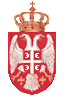 